ҠАРАР                                                                                             РЕШЕНИЕО работе постоянной комиссии по развитию предпринимательства, земельным вопросам, благоустройству и экологии Совета сельского поселения Шаранский сельсовет  муниципального района Шаранский район Республики Башкортостан в 2014 году Заслушав отчет председателя постоянной комиссии по развитию предпринимательства, земельным вопросам, благоустройству и экологии  Совета сельского поселения Шаранский сельсовет  муниципального района Шаранский район Республики Башкортостан Ибрашева Н.Ш. о работе   постоянной комиссии  по развитию предпринимательства, земельным вопросам, благоустройству и экологии, Совета сельского поселения Шаранский сельсовет муниципального района Шаранский район Республики Башкортостан в 2014 году, Совет сельского поселения Шаранский сельсовет муниципального района Шаранский район Республики Башкортостан решил:1.Отчет  о работе постоянной комиссии  по развитию предпринимательства, земельным вопросам, благоустройству и экологии  Совета сельского поселения Шаранский сельсовет муниципального района Шаранский район Республики Башкортостан в  2014 году принять к сведению. (прилагается)Председатель Совета Сельского поселения                                                                          Р.Р.Мануров с.Шаран11 марта 2015 г.№ 396     Приложение № 1К решению Совета сельского поселенияШаранский сельсоветОт 11 марта 2015 г № 396    Отчет      постоянной комиссии по  развитию предпринимательства, земельным вопросам, благоустройству и экологии Совета сельского поселения Шаранский сельсовет  муниципального района Шаранский район Республики Башкортостан за 2014 год          В соответствии с решением Совета сельского поселения Шаранский сельсовет муниципального района Шаранский район Республики Башкортостан сформированы постоянные комиссии Совета сельского поселения Шаранский сельсовет муниципального района Шаранский район Республики Башкортостан, в том числе комиссия по развитию предпринимательства, земельным вопросам, благоустройству и экологии       В состав комиссии входят 3 депутата: Ибрашев Назиб Шамильевич(избирательный округ № 9) – председатель комиссии, Дронов Анатолий Михайлович (избирательный округ № 7), Исламбратов Валерий Шаймуратович ( избирательный округ № 3).             Предметы ведения и порядок деятельности установлены Регламентом Совета сельского поселения Шаранский сельсовет муниципального района Шаранский район Республики Башкортостан и Положением о постоянных комиссиях Совета сельского поселения Шаранский сельсовет муниципального района Шаранский район Республики Башкортостан.      Организацию работы постоянной комиссии обеспечивает председатель Совета Мануров Р.Р. Подготовку и проведение заседаний комиссий, подготовку к рассмотрению проектов решений Совета, постановлений Председателя Совета и решений постоянной комиссии, консультирование депутатов по правовым и иным вопросам и изучение ими законодательства обеспечивает глава сельского поселения Мануров Р.Р.      Работа комиссии была организована согласно плану работы на 2014 год и велась в полном соответствии с вопросами, которые входят в ее компетенцию.    Основными направлениями деятельности комиссии являются:- рассмотрение вопросов, связанных с использованием земель, природных ресурсов, а также связанных с вопросами застройки; - рассмотрение проектов решений Совета сельского поселения Шаранский сельсовет муниципального района Шаранский район Республики Башкортостан по земельным вопросам, экологии и благоустройству;- рассмотрение вопросов, связанных с деятельностью жилищно-коммунального хозяйства, функционирования различных отраслей хозяйства;- решение вопросов по торговле и предпринимательству ;- подготовка заключений по проектам решений, относящихся к ведению комиссии.      За прошедший год комиссией было проведено 6 заседаний, на которых рассмотрено 10 вопросов.  Комиссией были представлены заключения на 10 проектов решений Совета.      В течении 2014 года постоянная комиссия по развитию предпринимательства, земельным вопросам, благоустройству и экологии рассмотрела проекты решений Совета сельского поселения Шаранский сельсовет муниципального района Шаранский район Ренспублики Башкортостан, в том числе в пределах деятельности комиссии по профилю:-   О работе постоянной комиссии по развитию предпринимательства, земельным вопросам, благоустройству и экологии Совета сельского поселения Шаранский сельсовет муниципального района Шаранский район Республики Башкортостан в 2013 году;-      О ходе реализации долгосрочной муниципальной целевой программы «Капитальный ремонт и текущий ремонт автомобильных дорог, дворовых территорий и проездов к дворовым территориям многоквартирных домов населенных пунктов сельского поселения Шаранский сельсовет и осуществление дорожной деятельности в части содержания дорог местного значения в границах сельского поселения Шаранский сельсовет муниципального района Шаранский район Республики Башкортостан на 2014-2016 годы» утвержденной постановлением  главы администрации сельского поселения Шаранский сельсовет № 127 от 30.12.2013 года» -   О формировании благоприятных условий для образования и деятельности товариществ собственников жилья;-   Об утверждении Соглашения между органами местного самоуправления муниципального района Шаранский район Республики Башкортостан и сельского  поселения Шаранский сельсовет муниципального района Шаранский район Республики Башкортостан о передаче муниципальному району Шаранский район Республики Башкортостан осуществления части полномочий сельского поселения Шаранский сельсовет муниципального района Шаранский район Республики Башкортостан;- Об утверждении Порядка присвоения идентификационных номеров и присвоении идентификационных номеров автомобильным дорогам сельского поселения Шаранский сельсовет муниципального района Шаранский район Республики Башкортостан- Об утверждении Правила содержания, выпаса и прогона сельскохозяйственных животных в сельском поселении Шаранский сельсовет муниципального района Шаранский район Республики Башкортостан-  Об утверждении Правил обращения с отходами производства и потребления в части осветительных устройств, электрических ламп, ненадлежащие сбор, накопление и размещение, которых может повлечь причинение вреда жизни, здоровью граждан, вреда животным, растениям и окружающей среде- Об утверждении плана мероприятий по реализации основных положений Послания Президента Республики Башкортостан депутатам Государственного Собрания – Курултая Республики Башкортостан на 2014 год по сельскому поселения Шаранский сельсовет муниципального района Шаранский район Республики Башкортостан;-  Об утверждении плана работы Совета сельского поселения Шаранский сельсовет муниципального района Шаранский район Республики Башкортостан на 2014 год;- Об утверждении Программы социально-экономического развития сельского поселения Шаранский сельсовет муниципального района Шаранский район Республики Башкортостан на 2014 год.    Постоянной комиссией организованы и проведены  публичные слушания-  О проекте решения бюджета сельского поселения Шаранский сельсовет муниципального района Шаранский район Республики Башкортостан на 2015 год и плановый период 2016-2017 годов.     Информирование избирателей через средства массовой информации о работе комиссии оставляет желать лучшего.     Все члены комиссии поручения комиссии выполняли добросовестно.     Ежемесячно членами постоянной комиссии проводились приемы избирателей по личным вопросам по месту жительства.    Организационное, материально-техническое, правовое обеспечение в работе комиссии осуществил аппарат Администрации сельского поселения Шаранский сельсовет муниципального района Шаранский район Республики Башкортостан.    Решения Совета  и сведения относительно местного бюджета, предусмотренные Федеральным законом, были обнародованы на информационном стенде,  на официальном сайте сельского поселения.        Дальнейшая работа комиссии будет осуществляться в строгом соответствии с утвержденным планом комиссии на 2015 год и будет направлена на исполнение функций, возложенных Советом сельского поселения Шаранский сельсовет на постоянную комиссию Совета муниципального района Шаранский район Республики Башкортостан по развитию предпринимательства, земельным вопросам, благоустройству и экологииПредседатель комиссии                                                                   Ибрашев Н.Ш.Башкортостан РеспубликаһыШаран районымуниципаль районыныңШаран ауыл Советы ауыл биләмәһе Советы452630 Шаран ауылы, 1-се май урамы 62Тел.(347) 2-22-43,e-mail:sssharanss@yandex.ruШаран  ауылы, тел.(34769) 2-22-43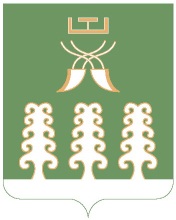 Республика БашкортостанСовет сельского поселенияШаранский сельсоветмуниципального районаШаранский район452630 с. Шаран ул. Первомайская,62Тел.(347) 2-22-43,e-mail:sssharanss@yandex.ruс. Шаран тел.(34769) 2-22-43